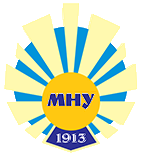 МИКОЛАЇВСЬКИЙ НАЦІОНАЛЬНИЙ УНІВЕРСИТЕТ ІМЕНІ В.О. СУХОМЛИНСЬКОГОКАФЕДРА ЕКОНОМІКИ, МЕНЕДЖМЕНТУ ТА ФІНАНСІВ ЗАПРОШУЄ НА НАВЧАННЯ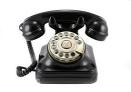 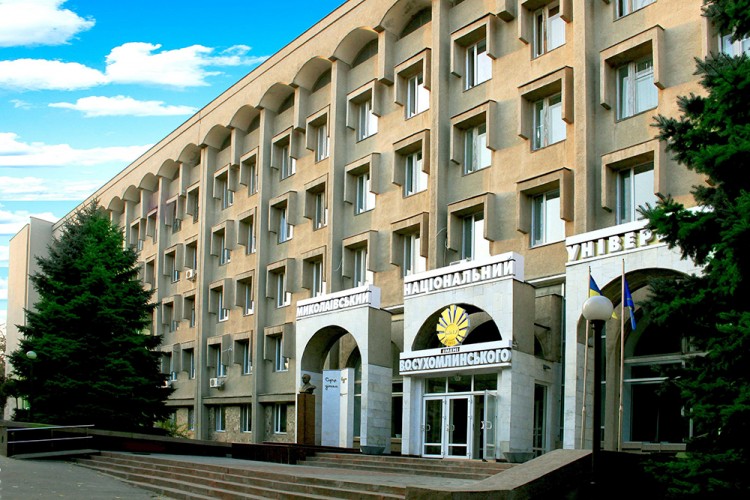 